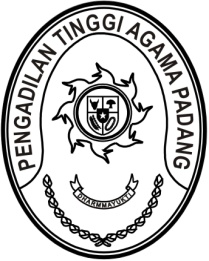 Nomor 	:     /PTA.W3-A/HK2.6/XII/2023                        Padang, 1 Desember 2023Sifat	: BiasaLampiran 	:  - Hal	: Permohonan Salinan/Petikan PutusanKepada    Yth. Saudara Rica Putri YuskamDi Baluka Matua, Jorong Gumarang II Nagari Tigo Koto SilungkangKecamatan Palembayan, Kabupaten Agam.Assalamu’alaikum Wr.Wb.Sehubungan dengan surat yang kami terima dari Saudara Rica Putri Yuskam tertanggal 28 November 2023, terkait dengan permohonan Salinan Putusan Banding Perkara Nomor 63/Pdt.G/2023/PTA.Pdg dan Relaas Pemberitahuan Banding perkara tersebut  dapat kami sampaikan bahwa sesuai prosedur dan ketentuan yang ada, terhadap permohonan tersebut dapat dimohonkan langsung ke Pengadilan Agama Pulau Punjung untuk mendapatkannya.Demikian kami sampaikan, atas perhatiannya diucapkan terima kasih.WassalamPanitera,SyafruddinTembusan:Ketua Pengadilan Tinggi Agama Padang (sebagai laporan);Ketua Pengadilan Agama Pulau Punjung.